Занятие по математике в подготовительной группе «Путешествие в космос»Предложите ребенку отправиться в путешествие.- Сегодня нас с тобой ожидает необычное путешествие. Мы полетим в космос. Как называют людей, которые летают в космос. (Космонавты.)-Мы будем с тобой космонавтами, а путешествовать мы будем на летающей тарелке.Но чтобы полететь, надо выполнить космические задания.Работа с числовым рядом.Для  того чтобы запустить двигатель космического корабля, нам нужно в иллюминаторы написать цифры по порядку.На магнитной доске (листе бумаги) нарисовать  летающую тарелку, ребенок пишет  цифры от 1 до 10 в иллюминаторы. Спросите  у детей прямой и обратный счет.-Посчитай от 10 до 5, от 8 до 4, от 6 до 10, от 5 до 9 и т. д.-Пристегнули ремни, запускаем двигатели. Вот мы с тобой  и летим.- Вот и первая планета Марс, она в двое меньше Земли ее часто называют красной планетой.Нам нужно выполнить космическое задание. Игра «Назови соседа».-Назовите соседей числа 6? (5 и 7) 8(7 и 9) 3(2 и 4) 9(8 и 10)-Запуск двигателя начинаем обратный отсчет «10,9,8,7,6,5,4,3,2,1»Игра «Расставь знаки». (Подготовьте карточки или нарисуйте на листе бумаги)Вот и следующая планета Юпитер.Юпитер – царь планет!Уж очень он тяжел.И медленно плывет.А наступить ногойТак просто невозможно,Ведь жидкая планета,И утонуть в ней можно!Поэтому мы приземляться не будем, а будем считать звезды.- Перед тобой лежат карточки со звездочками, тебе нужно поставить соответствующую цифру и между ними знаки «больше», «меньше», или «равно».Физкультминутка:-Уважаемые космонавты, прошу всех занять свои места, мы отправляемся на планету Сатурн.-Запуск двигателя начинаем обратный отсчет «10,9,8,7,6,5,4,3,2,1»У каждой планеты есть что-то свое,Что ярче всего отличает ее.Сатурн непременно узнаешь в лицо-Его окружает большое кольцо.Оно не сплошное, из разных полос,Ученые вот как решили вопрос:Когда-то давно там замерзла вода,И кольца Сатурна из снега и льда.- Мы прилетели на следующую планету - Сатурн, а планета эта спортивная, на ней мы с тобой сделаем физкультминутку.Все готово для полета (руки вперед, вверх)Ждут ракеты всех ребят (руки над головой, изображая ракету)Мало времени для взлета (маршируют на месте)Космонавты встали в ряд (прыжок, ноги врозь, руки на поясе)Поклонились вправо, влево (наклоны в стороны)Отдадим земной поклон (наклоны вперед)Вот ракета полетела (прыжки на двух ногах)Опустел наш космодром (приседание)Состав числа- Приготовиться к старту. Отсчитываем: «9,8,7,6,5,4,3,2,1»Пуск! Полетели!- Вот и еще одна планета - Уран. Это единственная планета, которая вращается лежа на боку.Сегодня ты будет командир своего корабля. Перед тобой лежат космические ракеты. Но для того чтобы полет был удачным, тебе нужно правильно распределить экипаж. Общее число космонавтов на каждом уровне должно соответствовать числу, которое находится вверху ракеты. Нарисовать несколько ракет.Игра «Найди пару»- Мы с тобой отправляемся на планету Нептун.Планета Нептун от Земли далеко,Увидеть ее в телескоп нелегко.От Солнца по счету планета восьмая,Царит на ней вечно зима ледяная.- Выполняя следующее задание, ты как  космонавт должен быть очень внимательным.- Надо соединить линией одинаковые планеты.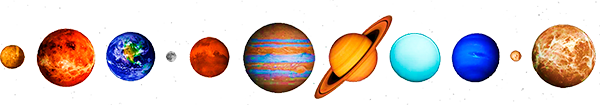 Молодец, справились и с этим заданием. -Но, чтобы наша летающая тарелка взлетела, нам надо завести ее.Завести моторы (вращение рук перед грудью)Соединить контакты (кончики пальцев)Приготовиться к запуску.Дыхательная гимнастка «Инопланетяне».Мы с тобой отправляемся на планету-Плутон. Это самая холодная и очень маленькая планета.-Когда холодно мы вдыхаем и выдыхаем воздух через нос (выполняем 2-3 раза)-На планете дышится тихо, спокойно и плавно.Берем курс на следующую планету, пристегнули ремни, начинаем обратный отсчет «8,7,6,5,4.3,2,1.»Решение задачи.-Это планета - Меркурий.Меркурий – самая близкая к Солнцу планета. Днем на планете жарко, а ночью бывает ледяной дождь.- Как капитану корабля тебе надо решить задачу.В космос полетело 4 ракеты и 3 летающие тарелки. Сколько всего летающего транспорта полетело в космос?-Назови условие задачи?-Вопрос задачи?-Теперь напиши решение задачи.-Назовите ответ задачи.Математический диктант «Ракета»-Чтобы вернуться на Землю нам нужно попасть на последнюю планету Венера. Это горячая планета, поэтому мы не будем приземляться, а выполним следующее задание. 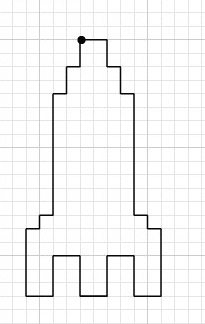 -Молодец! Настоящий космонавт! Как называется планета, на которой мы живем? (Земля)Чем она отличается от остальных планет? (есть жизнь, воздух, реки, моря, растения, животные).Наша ракета приземлилась.-Вот мы и дома.По порядку все планетыНазовёт любой из нас:Раз – Меркурий,Два – Венера,Три – Земля,Четыре – Марс.Пять – Юпитер,Шесть – Сатурн,Семь – Уран,За ним – Нептун.Он восьмым идёт по счёту.А за ним уже, потом,И девятая планетаПод названием Плутон.